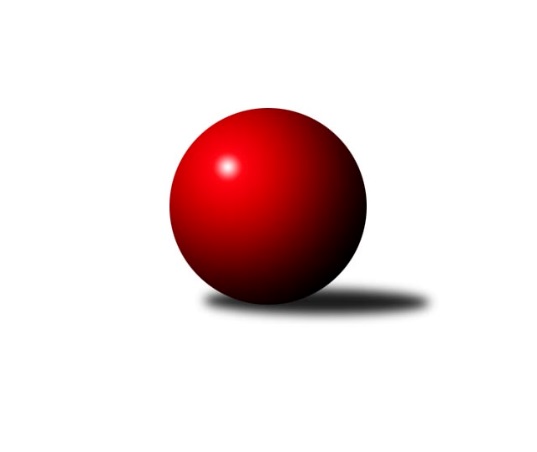 Č.13Ročník 2022/2023	12.2.2023Nejlepšího výkonu v tomto kole: 1679 dosáhlo družstvo: TJ Sokol Kostelec nad Černými lesy BStředočeský krajský přebor II. třídy 2022/2023Výsledky 13. kolaSouhrnný přehled výsledků:TJ Sokol Brandýs nad Labem B	- TJ Sokol Kostelec nad Černými lesy C	4:2	1434:1407	4.5:3.5	9.2.KK Vlašim C	- TJ Sokol Tehovec B	5:1	1642:1591	4.0:4.0	9.2.TJ Sokol Kostelec nad Černými lesy B	- TJ Sokol Červené Pečky		dohrávka		7.3.KK Vlašim C	- TJ Sokol Kostelec nad Černými lesy B	5:1	1580:1479	5.0:3.0	7.2.Tabulka družstev:	1.	TJ Sokol Červené Pečky	12	10	0	2	51.5 : 20.5 	64.5 : 31.5 	 1646	20	2.	KK Vlašim C	14	8	1	5	48.0 : 36.0 	60.5 : 51.5 	 1573	17	3.	TJ Sokol Kostelec nad Černými lesy B	13	6	0	7	37.5 : 40.5 	50.0 : 54.0 	 1532	12	4.	TJ Sokol Kostelec nad Černými lesy C	13	5	1	7	31.0 : 47.0 	41.0 : 63.0 	 1494	11	5.	TJ Sokol Tehovec B	13	4	2	7	35.5 : 42.5 	52.0 : 52.0 	 1573	10	6.	TJ Sokol Brandýs nad Labem B	13	4	0	9	30.5 : 47.5 	44.0 : 60.0 	 1523	8Podrobné výsledky kola:	 TJ Sokol Brandýs nad Labem B	1434	4:2	1407	TJ Sokol Kostelec nad Černými lesy C	Pavel Schober	 	 137 	 178 		315 	 0.5:1.5 	 363 	 	185 	 178		Peter Fajkus	Pavel Holec	 	 188 	 194 		382 	 2:0 	 339 	 	178 	 161		Josef Bouma	Lukáš Kotek	 	 186 	 222 		408 	 2:0 	 353 	 	184 	 169		František Zahajský	Oldřich Nechvátal	 	 153 	 176 		329 	 0:2 	 352 	 	166 	 186		Martin Šatavarozhodčí:  Vedoucí družstevNejlepší výkon utkání: 408 - Lukáš Kotek	 KK Vlašim C	1642	5:1	1591	TJ Sokol Tehovec B	Jan Urban	 	 219 	 210 		429 	 2:0 	 366 	 	180 	 186		Eliška Anna Cukrová	Marie Váňová	 	 234 	 213 		447 	 1:1 	 428 	 	209 	 219		Jan Volhejn	Tomáš Hašek	 	 168 	 176 		344 	 0:2 	 379 	 	187 	 192		Adéla Čákorová	Pavel Vykouk	 	 208 	 214 		422 	 1:1 	 418 	 	194 	 224		Jan Cukrrozhodčí: Luboš TrnaNejlepší výkon utkání: 447 - Marie Váňová	 KK Vlašim C	1580	5:1	1479	TJ Sokol Kostelec nad Černými lesy B	Jan Urban	 	 217 	 205 		422 	 2:0 	 372 	 	174 	 198		Tomáš Kužel	Marie Váňová	 	 222 	 179 		401 	 2:0 	 317 	 	155 	 162		Jaroslav Novák	Tomáš Hašek	 	 165 	 206 		371 	 1:1 	 352 	 	173 	 179		Kamil Rodinger	Pavel Vykouk	 	 191 	 195 		386 	 0:2 	 438 	 	199 	 239		Michal Třeštíkrozhodčí: Luboš TrnaNejlepší výkon utkání: 438 - Michal TřeštíkPořadí jednotlivců:	jméno hráče	družstvo	celkem	plné	dorážka	chyby	poměr kuž.	Maximum	1.	Jakub Hlava 	TJ Sokol Kostelec nad Černými lesy B	422.07	281.2	140.9	3.4	4/5	(479)	2.	Lukáš Kotek 	TJ Sokol Brandýs nad Labem B	421.30	296.7	124.6	8.1	5/5	(439)	3.	Jan Volhejn 	TJ Sokol Tehovec B	421.07	293.8	127.2	5.0	5/5	(439)	4.	Pavel Kořínek 	TJ Sokol Červené Pečky	418.54	289.9	128.6	7.5	5/5	(440)	5.	Jan Cukr 	TJ Sokol Tehovec B	418.07	295.7	122.4	7.3	5/5	(473)	6.	Pavel Hietenbal 	TJ Sokol Červené Pečky	413.77	289.6	124.2	4.6	5/5	(454)	7.	Antonín Smrček 	TJ Sokol Červené Pečky	413.21	287.2	126.0	5.0	5/5	(453)	8.	Jan Urban 	KK Vlašim C	410.93	290.7	120.3	8.7	5/5	(455)	9.	Pavel Vykouk 	KK Vlašim C	410.38	290.8	119.6	7.8	4/5	(442)	10.	Adéla Čákorová 	TJ Sokol Tehovec B	409.19	283.5	125.7	8.1	4/5	(456)	11.	Michal Třeštík 	TJ Sokol Kostelec nad Černými lesy B	402.70	276.6	126.1	6.8	4/5	(442)	12.	Marie Váňová 	KK Vlašim C	398.13	289.0	109.2	8.9	4/5	(447)	13.	František Zahajský 	TJ Sokol Kostelec nad Černými lesy C	389.88	276.9	113.0	10.3	4/5	(470)	14.	Luboš Trna 	KK Vlašim C	385.67	277.7	108.0	10.7	5/5	(418)	15.	Peter Fajkus 	TJ Sokol Kostelec nad Černými lesy C	383.66	276.3	107.4	10.9	5/5	(431)	16.	Aleš Vykouk 	KK Vlašim C	382.25	273.8	108.5	12.6	4/5	(422)	17.	Tomáš Bílek 	TJ Sokol Tehovec B	375.75	275.5	100.3	13.9	4/5	(401)	18.	Jakub Šarboch 	TJ Sokol Brandýs nad Labem B	375.70	272.0	103.7	13.3	5/5	(419)	19.	Tomáš Kužel 	TJ Sokol Kostelec nad Černými lesy B	367.25	264.1	103.2	11.6	4/5	(388)	20.	Jan Platil 	TJ Sokol Kostelec nad Černými lesy C	366.53	266.0	100.5	11.8	5/5	(429)	21.	Pavel Schober 	TJ Sokol Brandýs nad Labem B	365.93	265.1	100.8	13.4	5/5	(384)	22.	Kamil Rodinger 	TJ Sokol Kostelec nad Černými lesy B	360.20	266.8	93.5	16.6	4/5	(423)	23.	Ladislav Sopr 	TJ Sokol Brandýs nad Labem B	357.75	253.4	104.3	13.8	4/5	(408)	24.	Jana Šatavová 	TJ Sokol Kostelec nad Černými lesy C	356.63	262.9	93.8	14.6	4/5	(412)	25.	Eliška Anna Cukrová 	TJ Sokol Tehovec B	354.40	256.6	97.8	13.7	5/5	(387)	26.	Jaroslav Novák 	TJ Sokol Kostelec nad Černými lesy B	350.88	263.6	87.3	16.1	4/5	(470)	27.	Josef Bouma 	TJ Sokol Kostelec nad Černými lesy C	347.42	251.8	95.6	15.3	4/5	(382)	28.	Oldřich Nechvátal 	TJ Sokol Brandýs nad Labem B	344.88	263.0	81.9	18.5	4/5	(373)		Karel Dvořák 	TJ Sokol Červené Pečky	422.67	283.2	139.4	5.1	3/5	(436)		Eva Křenková 	TJ Sokol Brandýs nad Labem B	403.00	287.0	116.0	10.0	1/5	(403)		Jiří Plešingr 	TJ Sokol Červené Pečky	401.67	279.0	122.7	11.0	3/5	(444)		Pavel Holec 	TJ Sokol Brandýs nad Labem B	401.67	282.2	119.4	5.2	3/5	(422)		Martin Bulíček 	TJ Sokol Kostelec nad Černými lesy B	401.67	295.3	106.3	11.3	3/5	(415)		František Pícha 	KK Vlašim C	401.00	279.8	121.2	10.0	3/5	(461)		Jan Kumstát 	TJ Sokol Červené Pečky	400.33	279.5	120.8	6.8	2/5	(419)		Martin Šatava 	TJ Sokol Kostelec nad Černými lesy C	400.30	280.4	119.9	10.1	3/5	(438)		Radek Vojta 	KK Vlašim C	389.00	275.0	114.0	11.0	1/5	(389)		Tomáš Hašek 	KK Vlašim C	371.00	275.3	95.7	15.0	1/5	(398)		Jan Novák 	TJ Sokol Kostelec nad Černými lesy B	362.00	269.0	93.0	16.0	1/5	(362)		Jiří Štětina 	KK Vlašim C	320.00	235.0	85.0	19.5	2/5	(322)		Radek Hrubý 	TJ Sokol Tehovec B	319.00	249.0	70.0	21.0	1/5	(319)Sportovně technické informace:Starty náhradníků:registrační číslo	jméno a příjmení 	datum startu 	družstvo	číslo startu
Hráči dopsaní na soupisku:registrační číslo	jméno a příjmení 	datum startu 	družstvo	Program dalšího kola:14. kolo17.2.2023	pá	17:00	TJ Sokol Červené Pečky - TJ Sokol Brandýs nad Labem B	17.2.2023	pá	17:00	TJ Sokol Tehovec B - TJ Sokol Kostelec nad Černými lesy C	Nejlepší šestka kola - absolutněNejlepší šestka kola - absolutněNejlepší šestka kola - absolutněNejlepší šestka kola - absolutněNejlepší šestka kola - dle průměru kuželenNejlepší šestka kola - dle průměru kuželenNejlepší šestka kola - dle průměru kuželenNejlepší šestka kola - dle průměru kuželenNejlepší šestka kola - dle průměru kuželenPočetJménoNázev týmuVýkonPočetJménoNázev týmuPrůměr (%)Výkon5xMichal TřeštíkKostelec nČl B4865xMichal TřeštíkKostelec nČl B120.664867xPavel KořínekČervené Pečky4502xMarie VáňováVlašim C112.44472xMarie VáňováVlašim C4477xPavel KořínekČervené Pečky111.734506xJan UrbanVlašim C4296xJan UrbanVlašim C107.884297xJan VolhejnTehovec B4286xJan VolhejnTehovec B107.634284xPavel VykoukVlašim C4227xLukáš KotekBrandýs nL B106.21408